ДОГОВОР ПРОКАТА ТРАНСПОРТНОГО СРЕДСТВА (АВТОМОБИЛЯ) БЕЗ ВОДИТЕЛЯг. Архангельск								« 01 »  Января 2023 г.Индивидуальный Предприниматель  Савина Есения Александровна, именуемый далее «Арендодатель», действующий на основании Свидетельства о государственной регистрации физического  лица в качестве Индивидуального Предпринимателя ОГРНИП 318290100013688 ИНН 290117739572, именуемая далее «Арендодатель»,  с одной стороны и Фамилия Имя Отчества , 01.01.1988 г.р именуемый в дальнейшем «Арендатор», с другой стороны заключили настоящий договор о нижеследующем:1.1 Арендодатель предоставляет Арендатору, за обусловленную договором плату транспортное средство (далее ТС), согласно характеристикам, указанным в П. 1.2 настоящего договора во временное пользование.1.2 Автомобиль соответствует следующим характеристикам:Марка автомобиля: Hyundai Solaris			 Государственный номер: О188ЕО29Год выпуска: 2021				Идентификационный номер (VIN): Z94K241CBNR323230Цвет: БЕЛЫЙ 		                                               Марка двигателя и номер: G4FGMR101715Топливо:	 А-95					Свидетельство о регистрации ТС: 9938091215Стоимость транспортного средства: 1300 000.00 (один миллион триста тысяч) рублей.1.3. Сроки и стоимость услуг Проката ТС:Начало срока Проката ТС  «01» Января 2023 г., Время 10:00Окончание срока Проката ТС «______» Января 2022 г., Время 10:00Стоимость Проката ТС в сутки составляет - рублей.Стоимость Проката ТС по договору составляет - рублей.2. Условия договора.2.1 Арендодатель предоставляет автомобиль в технически исправном состоянии по Акту приема-передачи (Приложение №2).2.2 Арендатор обязуется по истечении срока действия договора вернуть автомобиль в технически исправном состоянии соответствующем отраженному в Акте приема-передачи (Приложение №2), о чем подписывается Акт приема-передачи при возврате ТС (Приложение №3).2.3 Арендодатель предоставляет Арендатору ТС в надлежащем техническом состоянии обслуживаемое, в соответствии с регламентом производителя. При возникновении технических поломок, арендованного ТС, возможен обмен на ТС той же ценовой категории, при его наличии. Незначительные технические неисправности арендованного ТС, могут быть исправлены Арендатором самостоятельно на СТО только после согласования с Арендодателем. Арендодатель компенсирует расходы за ремонт, при наличии заказ-наряда и кассового чека оформленных в установленном порядке. Компенсационная выплата за ремонт производится, только в том случае если поломка произошла не по вине Арендатора, согласно нормальному износу узлов ТС. При этом Арендатор обязан предоставить вышедшие из строя детали Арендодателю при возврате ТС.2.4 Арендатор дает безусловную подписку и гарантию Арендодателю, в том, что не уведомив Арендодателя в письменной форме о причине факта не возврата ТС через 24 часа по истечении срока аренды П. 1.3 Арендатор имел прямой умысел на хищение ТС при заключении настоящего договора. Вследствие чего его действия классифицируются в соответствии со ст. 166 УК РФ.3. Срок действия договора.3.1 Договор вступает в силу с момента подписания Акта приема-передачи ТС и действует в течении времени указанного в П. 1.3.3.2 Срок действия Договора может быть продлен на любой срок соглашением сторон, изложенным в письменной форме и подписанной сторонами. Прием-передача ТС не оформляется. ТС продолжает находиться во владении Арендатора без разрыва по времени.Арендодатель ______________________________				Арендатор ______________________________4. Порядок приема-передачи транспортного средства.4.1 Передача ТС Арендатору и прием от него производится в г. Архангельск , Троицкий просп., 17, 0-этаж . Передача и (или) прием ТС по желания Арендатора может осуществляться в ином населенном пункте Архангельской области за отдельную плату из расчета 25руб/км.4.2 При передаче ТС Арендатору и приеме от него Стороны составляют Акты приема-передачи, в которых указываются регистрационные данные ТС, его комплектация, техническое состояние, состояние кузова и салона автомобиля, уровень заправки топливом, перечень документов передаваемых Арендатору с ТС, показания одометра на момент передачи и возврата ТС, время и место передачи ТС. Акт приема-передачи является обязательным и единственным документом, подтверждающим возврат транспортного средства Арендатором Арендодателю.4.3 Транспортное средство передается Арендатору и возвращается Арендодателю в чистом виде с полным топливным баком. При неисполнении Арендатором при возврате ТС указанной обязанности, он оплачивает мойку ТС, чистку салона недостающее количество топлива согласно действующим тарифам Арендодателя (Приложение №1).4.4 Лимит пробега ТС устанавливается 250 км/сут город, 250км/сут трасса. При превышении лимита Арендатор оплачивает штраф согласно тарифам Арендодателя.5. Порядок расчетов.5.1 Арендатор обязуется оплатить стоимость Проката ТС согласно П 1.3.5.2 В целях надлежащего исполнения настоящего Договора используется гарантия исполнения Договора, именуемая далее Обеспечение (Залог) в размере  -  руб.5.3 Обеспечение (Залог) вносится в момент заключения Договора вместе с оплатой за весь срок аренды ТС. После возвращения ТС Арендодателю, убедившись, что с автомобилем все в порядке и отсутствуют повреждения, Залог возвращается в полном объеме Арендатору.5.4 Оплата за нарушение условий Договора в части не соблюдения сроков возврата автомобиля из аренды, за превышение установленного лимита пробега, за повреждения автомобиля, возникшие из-за эксплуатации автомобиля, из-за противоправных действий третьих лиц, за упущенную выгоду Арендодателя при нарушении сроков возврата автомобиля из аренды для предоставления ТС очередному клиенту, за восстановление документов и ключей в случае их утери, за утерю инструмента и принадлежностей, которыми комплектуется ТС, производится сразу же после возврата ТС из аренды, согласно действующим тарифам Арендодателя, за счет суммы Обеспечения (Залога), если сумма Обеспечения недостаточна, то покрывается Арендатором внесением дополнительной суммой денежных средств.5.5 Обеспечение (Залог) обращается в пользу Арендодателя непосредственно после обнаружения факта причинения ущерба Арендодателю в размере стоимости восстановительных работ, независимо от установления ГИБДД или Судом виновности Арендатора, регистрации факта ДТП, либо отсутствия таковой регистрации, наличие или отсутствие самого Арендатора или иного лица, причинившего повреждения ТС и т.п. на основании Актов приема-передачи ТС.5.6 Арендатор не возражает против взыскания суммы убытков, возникших у Арендодателя в связи с неисполнением (ненадлежащем исполнением) настоящего Договора Арендатором за все время, которое автомобиль не эксплуатировался Арендодателем в связи с отсутствием, ремонтом ТС и т.п. в бесспорном порядке в размере двойной арендной платы за каждый день просрочки и/или простоя.5.7 В случае превышения срока аренды ТС, указанного в П. 1.3 (возврат ТС с опозданием), Арендатор оплачивает дополнительно:- при превышении срока аренды на срок от 1-го часа 10% суточного тарифа за каждый последующий час.- при превышении срока аренды на срок от 6-ти часов суточный тариф;- в случае если автомобиль был забронирован третьим лицом – Арендатор оплачивает стоимость Проката ТС по Договору Арендодателя с третьим лицом.5.8 При возврате Арендатором ТС ранее окончания срока Договора, арендная плата возврату не подлежит.6. Права и обязанности сторон.6.1 Арендодатель обязан:6.1.1 Предоставить ТС Арендатору в состоянии, соответствующем условиям Договора и назначения ТС, со всей относящейся к нему документацией и принадлежностями, в соответствии с требованиями ГОСТ Р 51709-2001, включая полис ОСАГО.6.1.2 В присутствии Арендатора проверить исправность сдаваемого в аренду ТС, ознакомить Арендатора с основными техническими правилами его эксплуатации.Арендодатель ______________________________				Арендатор ______________________________6.1.3 В случае неисправности ТС, возникшей по вине Арендодателя, а равно в случае проведения планового ТО (ремонта), заменить ТС на аналогичное или иное по соглашению сторон и произвести перерасчет.6.1.4 Производить все виды необходимого ремонта ТС и его своевременное профилактическое обслуживание своими силами и за свой счет, исключая случаи поломки ТС по вине Арендатора.6.1.5 Оказывать Арендатору информационную помощь по техническим вопросам, связанным с эксплуатацией ТС, а также по вопросам поведения в нештатной ситуации, возникшей при использовании ТС.6.2 Арендатор обязан:6.2.1 Использовать ТС в строгом соответствии с его назначением и особенностями. При управлении ТС соблюдать ПДД и правила эксплуатации ТС. Не управлять ТС в состоянии алкогольного и наркотического опьянения. Не использовать ТС для буксировки других ТС, поездок с прицепом или по бездорожью, участия в соревнованиях, испытаниях, а также для обучения вождению.6.2.2 Не курить в салоне ТС, не открывать бутылки и не употреблять шипучие напитки, не употреблять продукты питания, не заниматься  интимными половыми отношениями, при движении ТС не использовать гаджеты без технологии hands-free.6.2.3 Не перевозить в ТС предметы, относящиеся к легковоспламеняющимся и содержащие токсичные вещества, а также иные предметы, способные нанести повреждения салону ТС, а также оставляющие стойкие запахи в салоне ТС.6.2.4 Не размещать рекламу, надписи, рисунки, наклейки внутри или снаружи ТС.6.2.5 Не переуступать свои права и обязанности по Договору третьим лицам, не сдавать ТС в субаренду, а также не заключать с третьими лицами договоры перевозки, в ходе которых используется арендованное ТС. Не передоверять управление ТС третьим лицам.6.2.6 Эксплуатировать ТС только на дорогах общего пользования, имеющих твердое покрытие (асфальт, бетон, мощеная дорога).6.2.7 Пользоваться ТС в пределах границ г. Архангельска +50 км, выезд за пределы города оговаривается индивидуально с подписанием доп. соглашения.6.2.8 При эксплуатации ТС использовать вид и марку топлива, которые указаны в Акте приема-передачи ТС.6.2.9 Бережно относиться к ТС, проявляя необходимую осмотрительность и бережливость для поддержании надлежащего технического состояния и внешнего вида ТС.6.2.10 Не оставлять в ТС регистрационные документы и ключи от замка зажигания.6.2.11 Нести расходы, возникающие в связи с эксплуатацией ТС: приобретение топлива, оплата работ по шиномонтажу, мойке автомобиля, приобретение жидкости для омывания стекол, плата за парковку ТС, перевозку неисправного ТС до СТО Арендодателя, уплата штрафов за нарушение ПДД, в том числе за нарушение ПДД, зафиксированное автоматическими системами ГИБДД.6.2.12 Предоставлять Арендодателю ТС, для проведения профилактического ТО, через 30 дней эксплуатации или пробега в 5000 км. с начала срока аренды, в зависимости от того, что наступит ранее.6.2.13 Проводить ежедневную проверку ТС в соответствии с правилами его эксплуатации и незамедлительно сообщать Арендодателю о всех обнаруженных неисправностях.6.2.14 При наступлении случая ДТП Арендатор должен принять меры и исполнить обязанности, предусмотренные ПДД РФ, а также принять необходимые в сложившейся ситуации меры с целью уменьшения возможных убытков от происшествия, записать фамилии и телефоны адреса очевидцев, принять меры по оформлению документов о происшествии, а также уведомить Арендодателя.6.2.15 При наступлении иных случаев повреждения, полно утраты или уничтожения арендованного ТС, документов, ключей в обязательном порядке обратиться в соответствующие организации и получить документы, подтверждающие данное событие (Полиция, Пожарный надзор, МЧС, ГИБДД и т.п.).6.2.16 Немедленно сообщать обо всех случаях ДТП. После ДТП Арендатору необходимо предоставить Арендатору: справку о ДТП, в установленной законодательством форме, копию протокола вынесенного виновной стороне, копию постановления вынесенного виновной стороне.Арендодатель ______________________________				Арендатор ______________________________6.2.17 Возместить в полном объеме ущерб, причиненный при эксплуатации арендованного ТС Арендатором, третьим лицам в случае возникновения обязанности владельца ТС возместить вред в части, превышающей размер ответственности, предусмотренный Федеральным законом «Об обязательном страховании гражданской ответственности владельцев транспортных средств». В случае обращения потерпевших в суд, Арендатор несет также возможные судебные расходы.6.2.18 Не производить самостоятельно или с привлечением третьих лиц ремонт арендованного ТС. Немедленно обратиться к Арендодателю при возникновении любого вида неисправности ТС. При невозможности продолжить движение, принять меры для перевозки ТС на СТО Арендодателя. Незначительные технические неисправности арендованного ТС, могут быть исправлены Арендатором самостоятельно на СТО только после согласования с Арендодателем. Арендодатель компенсирует расходы за ремонт, при наличии заказ-наряда и кассового чека оформленных в установленном порядке. Компенсационная выплата за ремонт производится, только в том случае если поломка произошла не по вине Арендатора, согласно нормальному износу узлов ТС. При этом Арендатор обязан предоставить вышедшие из строя детали Арендодателю при возврате ТС.6.2.19 Арендатор не вправе самовольно производить замену узлов, агрегатов или деталей арендованного ТС, кроме ситуации, изложенной в П. 6.2.18.6.2.20 Арендатор не вправе вносить изменения в интерьер и экстерьер ТС, а также изменять ТТХ арендованного автомобиля.6.2.21 По окончании срока аренды возвратить ТС в том же состоянии и комплектации, в которых оно было принято у Арендодателя в соответствии с Актом приема-передачи ТС с учетом нормального износа. 6.2.22 По окончании срока аренды вернуть ТС в чистом виде, либо оплатить мойку по тарифу Арендодателя.7. Ответственность сторон.7.1 Арендодатель несет ответственность за исправное техническое состояние и комплектацию ТС на момент передачи его Арендатору, соответствие документов, прилагаемых к ТС по действующему законодательству.7.2 Арендатор несет ответственность за сохранность ТС, прилагаемого к нему имущества и документов в течении всего срока аренды. В случае возврата ТС по истечении срока аренды или досрочно в состоянии, отличном от того, в каком оно находилось в момент передачи в пользование Арендатору или не возврата, вследствие  утраты или гибели Арендатор возмещает Арендодателю ущерб в полном объеме по тарифам Арендодателя.7.3 Кроме возмещения понесенного Арендатором ущерба, наступившего в результате повреждения или утраты ТС, прилагаемого к нему имущества и документов, Арендатор возмещает упущенную выгоду в виде оплаты времени вынужденного простоя ТС, необходимого для полного восстановления ТС в состояние, в котором оно находилось в момент передачи ТС в пользование Арендатору. В случае утраты или полного уничтожения ТС, временем простоя считается время со дня окончания срока аренды по настоящему Договору до дня возмещения Арендатором полной стоимости ТС.7.4 Арендатор несет перед Арендодателем полную материальную ответственность за все действия лиц, которых Арендатор допустил к вождению арендованного ТС, а также пассажиров, приведших к повреждениям или утрате ТС, прилагаемого к нему имущества и документов.7.5 Арендатор самостоятельно и за свой счет несет ответственность за вред, причиненный жизни, здоровью и имуществу третьих лиц в период эксплуатации арендованного ТС, а также за ущерб, причиненный Арендодателю, гибелью, повреждением, утратой ТС, предоставленного в аренду, в объеме не покрытым страховым возмещением.7.6 Арендатор самостоятельно и за свой счет несет ответственность, связанные с возможным вредом, причиненным его жизни и здоровью, а также жизни и здоровью пассажиров, находящихся в ТС в период эксплуатации Арендатором.7.7Арендатор самостоятельно и за свой счет несет ответственность за возможный ущерб, причиненный багажу, принадлежащий ему или пассажирам, находившемуся в ТС в период эксплуатации Арендатором.7.8 Арендодатель не несет ответственности за действия (бездействия) Арендатора, которыми причинен ущерб (вред) в т. ч. третьим лицам. В соответствии с настоящим Договором, ущерб (вред) причиненный третьим лицам (имуществу третьих лиц) Арендатором возмещается в соответствии законодательством РФ.7.9 Комплектующие изделия Автомобиля не застрахованы. Арендатор несет полную материальную ответственность в случае отсутствия, повреждения либо иных замечаний к комплектующим изделиям. Материальная ответственность Арендатора распространяется также на стекло, разбитое при хищении вещей из салона автомобиля.Арендодатель ______________________________				Арендатор ______________________________8. Страхование.8.1 В стоимость Проката ТС включена страховка автомобиля ОСАГО. Действует на протяжении всего срока Договора.8.2 Арендодатель страхует обязательную гражданскую ответственность Арендатора перед третьими лицами.9. Порядок изменения и расторжения Договора.9.1 Арендодатель вправе в одностороннем порядке расторгнуть Договор и требовать немедленного возврата ТС в случае:9.1.1 Нарушения Арендатором условий Договора, которые очевидно приводят к необходимости ремонта или иных действий для восстановления исходного состояния ТС и стоимость необходимых работ превышает величину Залога.9.1.2 Если Арендатор не предоставляет ТС для проведения планового ТО в срок, установленный настоящим Договором в П. 6.2.12.9.1.3 Если, несмотря на предупреждения Арендодателя, Арендатор продолжает нарушать условия настоящего Договора и создает угрозу повреждения или утраты ТС, прилагаемого к нему имущества и документов.9.2 Арендатор вправе расторгнуть Договор в любое время, уведомив Арендодателя не менее чем за 3 часа. При возврате Арендатором ТС ранее окончания срока Договора, арендная плата возврату не подлежит.10. Дополнительные условия.10.1 Настоящий Договор может быть досрочно прекращен или продлен по соглашению сторон.10.2 Настоящий Договор составлен в двух экземплярах по одному для каждой стороны и имеет одинаковую юридическую силу.10.3 Условия настоящего Договора являются конфиденциальными и не подлежат разглашению третьим лицам без письменного согласия другой стороны.10.4 В части неурегулированной настоящим Договором, стороны руководствуются действующим законодательством Российской Федерации.10.5 В случае возникновения споров стороны будут стремиться к разрешению их путем переговоров. При невозможности урегулирования споров путем переговоров, споры разрешаются в суде по месту нахождения Арендодателя.11. Согласие на обработку персональных данных Арендатор дает свое  согласие Арендодателю на обработку, в т.ч. на сбор, запись, систематизацию, хранение, уточнение (обновление, изменение), извлечение, передачу (в т.ч. и другим компаниям, связанным с Арендодателем договорными отношениями), обезличивание, блокирование, удаление, уничтожение, персональных данных Арендатора, имеющихся у Арендодателя, в т.ч. в целях реализации арендодателем обязательств по договору; по информированию о товарах и услугах, проведения рекламных акций, изучение потребительского спроса и получения обратной связи о работе Арендодателя.Арендатор согласен, что его персональные данные будут обрабатываться способами, соответствующими целям обработки персональных данных, без возможности принятия решения на основании исключительно автоматизированной обработки его персональных данных. Согласие действует от даты подписания договора бессрочно. Согласие на обработку персональных данных может быть отозвано Арендатором в любой момент путем личного обращения к Арендодателю.		                                                                                                « 01 »  Января 2023 г.          Арендатор _______________12. Адреса и реквизиты сторон:Арендодатель: Индивидуальный Предприниматель  Савина Есения Александровна,  ОГРНИП 318290100013688 ИНН 290117739572 Адрес : г. Архангельск. , Наименования банка: Банк АО “Тинькофф Банк, р/счет 40802810700000400644,к/счет 30101810145250000974,БИК: 044525974  т 8(8182)40-33-44,mail: infocar29@yandex.ru, офис: г. Архангельск, Троицкий просп., 17, 0-этажАрендатор: Фамилия Имя Отчества С условиями аренды ознакомлен, ответственность принимаю полностью: 									ФИО _____________________________________Арендодатель ______________________________				Арендатор ______________________________Приложение №1Стоимость замены одного элемента*Стоимость комплектующих*Стоимость дополнительных услуг:* Не облагается НДСАрендодатель ______________________________				Арендатор ______________________________Приложение №2                                 Акт приема-передачи автомобиля по договору Проката ТС от « 01 » Января 2023 г.Индивидуальный предприниматель Савина Е.А, ОГРНИП 318290100013688 ИНН 290117739572 действующая на основании Свидетельства о государственной регистрации физического  лица в качестве Индивидуального Предпринимателя именуемая далее «Арендодатель», с одной стороны и Фамилия Имя Отчества , 01.01.1988 г.р именуемый в дальнейшем «Арендатор», с другой стороны заключили настоящий договор о нижеследующем:1. Автомобиль:2. Автомобиль передан в технически исправном состоянии и следующей комплектации:3. Чистота автомобиля:Кузов _______________			Салон _______________			Багажник _______________4. Наличие топлива (не нужное зачеркнуть):5. Пробег ТС на начало аренды составляет: __________ км.   6. При передаче ТС имеет внешние повреждения, зафиксированные в настоящем Акте и на фото обеими сторонами: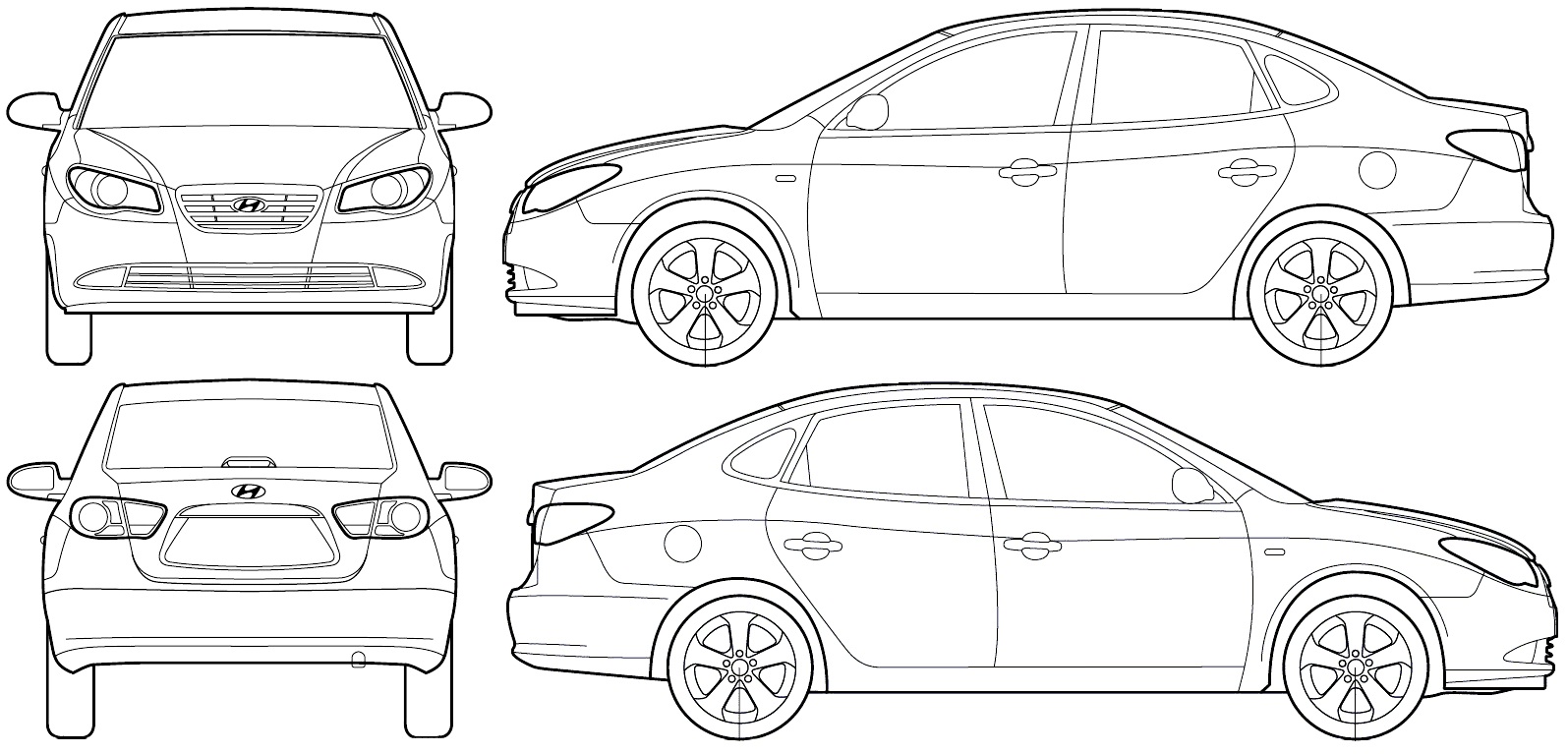 7. Описание повреждений салона и приборной панели: _________________________________________________________________ _________________________________________________________________________________________________________________8. Время передачи ТС : ______________Арендодатель ______________________________				Арендатор ____________________________  Приложение № 3                     Акт приема-передачи при возврате автомобиля по договору Проката ТС от «___» Января 2022г.Индивидуальный предприниматель Савина Е.А, ОГРНИП 318290100013688 ИНН 290117739572 действующая на основании Свидетельства о государственной регистрации физического  лица в качестве Индивидуального Предпринимателя именуемая далее «Арендодатель», с одной стороны и Фамилия Имя Отчества , 01.01.1988 г.р именуемый в дальнейшем «Арендатор», с другой стороны заключили настоящий договор о нижеследующем:1. Автомобиль:2. Автомобиль передан в технически исправном состоянии и следующей комплектации:3. Чистота автомобиля:Кузов _______________			Салон _______________			Багажник _______________4. Наличие топлива (не нужное зачеркнуть):5. Пробег ТС на конец аренды составляет: __________ км. Превышение лимита пробега составляет __________ км.6. При передаче ТС имеет внешние повреждения, зафиксированные в настоящем Акте и на фото обеими сторонами:7. Описание повреждений салона и приборной панели: _________________________________________________________________ _________________________________________________________________________________________________________________8. Время приёма TC :________________Арендодатель ______________________________				Арендатор ______________________________НаименованиеСтоимостьНаименованиеСтоимостьБампер задний16100Крыло заднее37900Бампер передний12000Крыло переднее9900Блокфара передняя28900Крышка багажника23300Боковое стекло задней двери6600Номерные знаки5000Боковое стекло передней двери6400Панель крыши22800Брелок сигнализации2900Подголовник3900Брызговик1300Подкрылок2100Дверь задняя20500Порог32300Дверь передняя30500Противотуманная фара16600Декоративный колпак3100Рамка номерного знака450Диск литой---Резина лето/зима, 1шт3800Диск стальной2100Решетка радиатора5800Заднее стекло20100Ручка дверная6800Зеркало левое/правое12800Сиденье заднее (сиденье/спинка)20600/26000Капот25200Сиденье переднее(сиденье/спинка)27900/30500Карта задней двери17000Свидетельство о регистрации (СТС)2500Карта передней двери20800Фонарь задний28100Ключ зажигания12000Юбка2500Наименование комплектующихКоличествоНаименование комплектующихКоличествоАптечка550Ключи автомобиля10000Огнетушитель650Брелок сигнализации3000Знак аварийной остановки200Магнитола3200Запасное колесо5500Свидетельство о регистрации (СТС)1000Домкрат2000Полис страхования ОСАГО200Баллонный ключ600Инструкция по эксплуатации автомобиля1500Буксировочный крюк700Колпаки на диски1000Трос300Детское кресло4500Сумка для хранения комплектующих300GPS-навигатор3000Противоугонное устройство15000Номерные знаки2500НаименованиеСтоимостьНаименованиеСтоимостьМойка автомобиля450/850 рубАренда детского кресла300 руб/сутХимчистка салона автомобиля2000 рубПодача/забор аэропорт день/ночь700/1500 рубМойка багажника автомобиля200 рубЗабор авто вне Архангельска25 руб/кмЗаправка автомобиля70 руб/лПревышение лимита пробега асфальт/грунт5/10 руб/кмРемонт и покраска одного элемента кузова12000 рубПолировка одного элемента кузова5000 рубМарка автомобиля:Hyundai SolarisГосударственный номер:О188ЕА29Год выпуска:2021Идентификационный номер (VIN):Z94K241CBNR323230Цвет: Белый Марка двигателя и номер:G4FGMR101715Топливо:	А-95Свидетельство о регистрации ТС:9938091215Стоимость транспортного средства: 13000 000.00 (один миллион триста тысяч) рублей.Стоимость транспортного средства: 13000 000.00 (один миллион триста тысяч) рублей.Стоимость транспортного средства: 13000 000.00 (один миллион триста тысяч) рублей.Стоимость транспортного средства: 13000 000.00 (один миллион триста тысяч) рублей.Наименование комплектующихКоличествоНаименование комплектующихКоличествоАптечкаКлючи автомобиляОгнетушительБрелок сигнализацииЗнак аварийной остановкиМагнитолаЗапасное колесоСвидетельство о регистрации (СТС)ДомкратПолис страхования ОСАГОБаллонный ключИнструкция по эксплуатации автомобиляБуксировочный крюкКолпаки на дискиТросДетское креслоСумка для хранения комплектующихGPS-навигаторПротивоугонное устройствоНомерные знакиПолный¾, больше или меньше½ или меньше¼ или меньшеМарка автомобиля:Hyundai SolarisГосударственный номер:О188ЕА29Год выпуска:2021Идентификационный номер (VIN):Z94K241CBNR323230Цвет: Белый Марка двигателя и номер:G4FGMR101715Топливо:	А-95Свидетельство о регистрации ТС:9938091215Стоимость транспортного средства: 13000 000.00 (один миллион триста тысяч) рублей.Стоимость транспортного средства: 13000 000.00 (один миллион триста тысяч) рублей.Стоимость транспортного средства: 13000 000.00 (один миллион триста тысяч) рублей.Стоимость транспортного средства: 13000 000.00 (один миллион триста тысяч) рублей.Наименование комплектующихКоличествоНаименование комплектующихКоличествоАптечкаКлючи автомобиляОгнетушительБрелок сигнализацииЗнак аварийной остановкиМагнитолаЗапасное колесоСвидетельство о регистрации (СТС)ДомкратПолис страхования ОСАГОБаллонный ключИнструкция по эксплуатации автомобиляБуксировочный крюкКолпаки на дискиТросДетское креслоСумка для хранения комплектующихGPS-навигаторПротивоугонное устройствоНомерные знакиПолный¾, больше или меньше½ или меньше¼ или меньше